Key WordsDo we know what these words mean?classificationreptilemammalamphibianbirdsinsectsfishomnivoreherbivorecarnivorescalesfinsgillsOur Scientist: Beatrix Potter                                   Lived between: 1866 – 1943Famous for: Study of fungi (mycology), writing Peter Rabbit and other tales.Loved : Nature and worked hard to preserve land for people to enjoy.Struggles: Her scientific ideas were not accepted at the time because she was a woman. 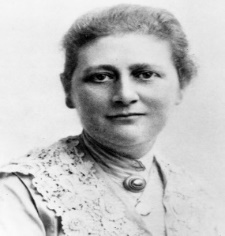 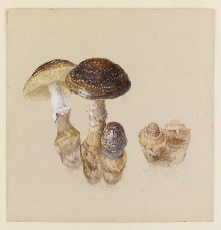 ScienceAnimals and their classificationsScienceAnimals and their classificationsScienceAnimals and their classificationsKey WordsDo we know what these words mean?classificationreptilemammalamphibianbirdsinsectsfishomnivoreherbivorecarnivorescalesfinsgillsOur Scientist: Beatrix Potter                                   Lived between: 1866 – 1943Famous for: Study of fungi (mycology), writing Peter Rabbit and other tales.Loved : Nature and worked hard to preserve land for people to enjoy.Struggles: Her scientific ideas were not accepted at the time because she was a woman. MammalsHas fur, gives birth to live babies and is warm-blooded.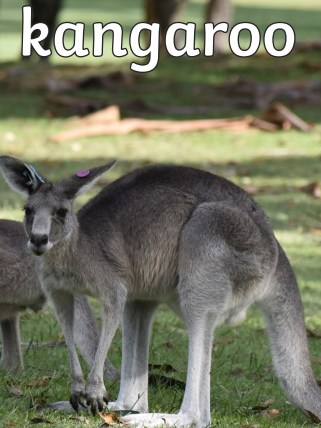 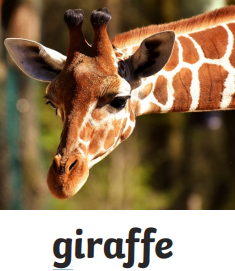 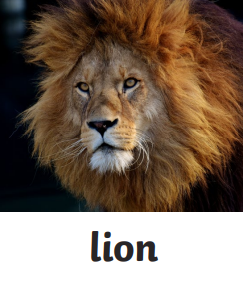 AmphibiansCold-blooded, live on land and water, born with gills then develop lungs. No scales.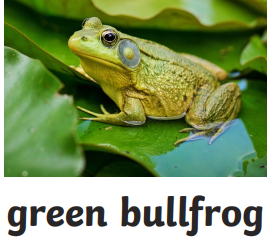 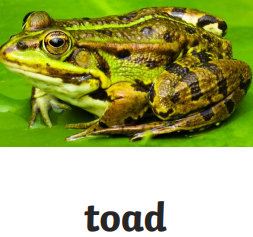 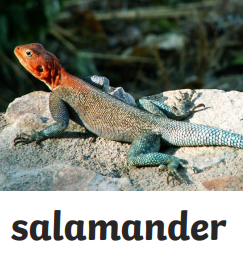 ReptilesCold-blooded, lay eggs and are covered in scales or bony plates.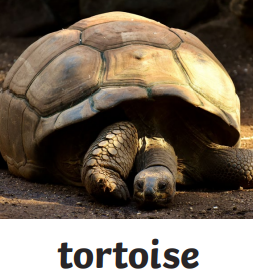 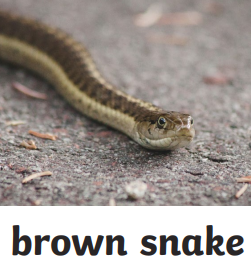 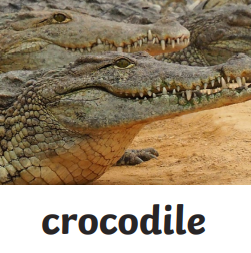 Key WordsDo we know what these words mean?classificationreptilemammalamphibianbirdsinsectsfishomnivoreherbivorecarnivorescalesfinsgillsOur Scientist: Beatrix Potter                                   Lived between: 1866 – 1943Famous for: Study of fungi (mycology), writing Peter Rabbit and other tales.Loved : Nature and worked hard to preserve land for people to enjoy.Struggles: Her scientific ideas were not accepted at the time because she was a woman. FishLive underwater, have gills to breathe. Cold-blooded.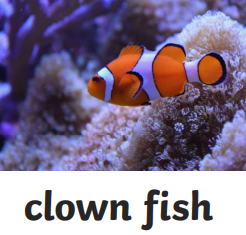 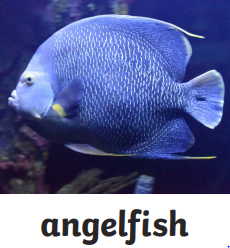 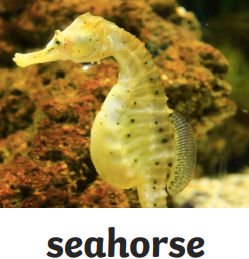 BirdsHas feathers, lays eggs and is warm-blooded.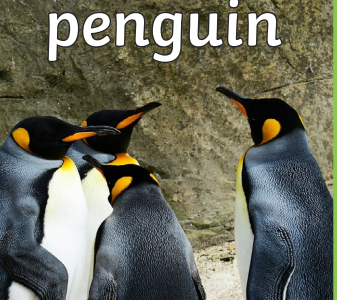 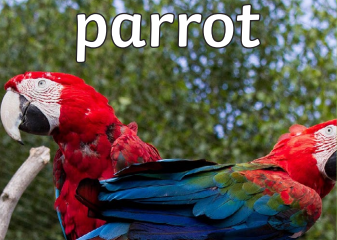 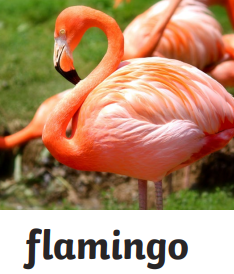 Insects6 legs (3 pairs), body is in 3 segments, often have wings. Cold-blooded.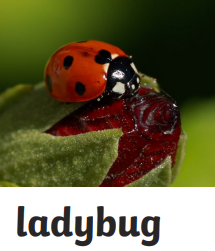 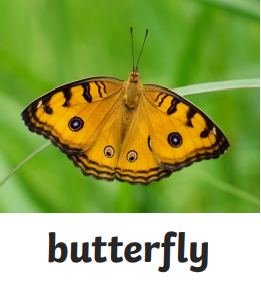 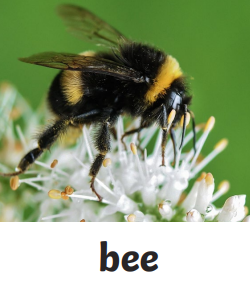 Key WordsDo we know what these words mean?classificationreptilemammalamphibianbirdsinsectsfishomnivoreherbivorecarnivorescalesfinsgillsOur Scientist: Beatrix Potter                                   Lived between: 1866 – 1943Famous for: Study of fungi (mycology), writing Peter Rabbit and other tales.Loved : Nature and worked hard to preserve land for people to enjoy.Struggles: Her scientific ideas were not accepted at the time because she was a woman. 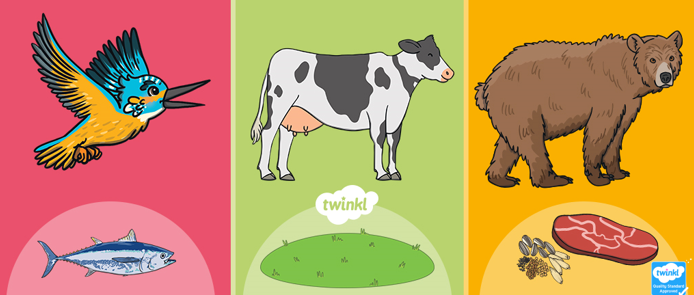                         carnivore              herbivore              omnivore                        eats only meat   eats only plants    eats meat and plants                         carnivore              herbivore              omnivore                        eats only meat   eats only plants    eats meat and plants                         carnivore              herbivore              omnivore                        eats only meat   eats only plants    eats meat and plants 